Annual MeetingChildcare!!!January 29th, from 10:30 to apx. 11:30 a.m.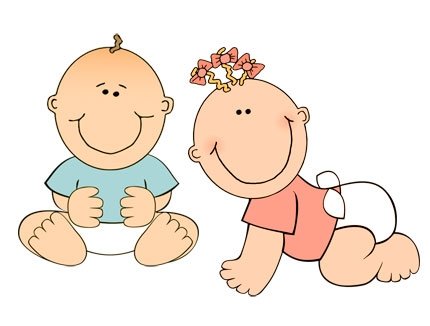 Name:Makayla A.Tatumn H.Julia C.Tessa J.